E-mail: hrcpresidency@unog.chTel:      +41 (0) 22 917 11 57HUMAN RIGHTS COUNCIL8 February 2018Excellencies,I have the honour to transmit for your attention Part II of the report of the Consultative Group, dated 6 February 2018, with its recommendations of candidates for consideration for appointment to the vacancy of the Special Rapporteur on the rights to freedom of peaceful assembly and of association, to be filled also at the 37th session of the Human Rights Council. This complements Part I of the report of the Consultative Group, dated 2 February 2018 and circulated to all Permanent Representatives on the same day.I take this opportunity to recall that according to paragraph 52 of the annex to Human Rights Council resolution 5/1: “on the basis of the recommendations of the Consultative Group and following broad consultations, in particular through the regional coordinators, the President of the Council will identify an appropriate candidate for each vacancy.”In line with this paragraph, I will be holding broad consultations, based on Part II of the report of the Consultative Group, with a view to identifying an appropriate candidate for the above-mentioned vacancy.I would further like to recall that the complete list of the nine mandates to be filled at the 37th session of the Human Rights Council is as follows (in alphabetical order): Expert Mechanism on the Rights of Indigenous Peoples (EMRIP), member from Africa [HRC resolution 33/25]Expert Mechanism on the Rights of Indigenous Peoples (EMRIP), member from North America [HRC resolution 33/25]Independent Expert on the promotion of a democratic and equitable international order [HRC resolution 36/4]Independent Expert on the situation of human rights in Mali [HRC resolution 34/39]Special Rapporteur on the promotion of truth, justice, reparation and guarantees of non-recurrence [HRC resolution 36/7]Special Rapporteur on the rights to freedom of peaceful assembly and of association [HRC resolution 32/32]Working Group on the use of mercenaries as a means of violating human rights and impeding the exercise of the right of peoples to self-determination, member from African States [HRC resolution 33/4]Working Group on the use of mercenaries as a means of violating human rights and impeding the exercise of the right of peoples to self-determination, member from Eastern European States [HRC resolution 33/4]Working Group on the use of mercenaries as a means of violating human rights and impeding the exercise of the right of peoples to self-determination, member from Latin American and Caribbean States [HRC resolution 33/4]To all Permanent Representatives to the United Nations Office at GenevaPlease accept, Excellencies, the assurances of my highest consideration.Yours sincerely,Vojislav ŠUCPresident of the Human Rights CouncilEnclosure
BUREAU DU PRESIDENTCONSEIL DES DROITS DE L’HOMME
OFFICE OF THE PRESIDENT
HUMAN RIGHTS COUNCIL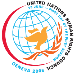 